www.czechstepbystep.czKrátké české zprávy: První olympijské medaile
Před poslechem: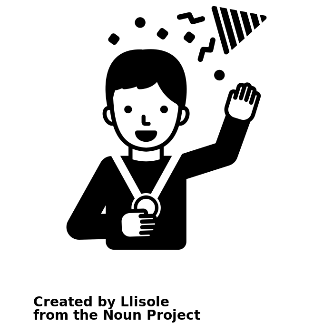 1. Povídejte si.                                                                                                 1. Jaké sporty jsou oblíbené ve Vaší zemi?2. Má už Vaše země nějakou olympijskou medaili? ………………………………………………………................Při poslechu:2. Označte, co je správně.1. Česko už má jednu / dvě olympijské medaile.2. Ester Ledecká získala bronzovou / zlatou medaili.3. Ester závodí / nezávodí na snowboardu a na lyžích.4. Soutěžit na snowboardu a na lyžích je / není obvyklé.5. Martina Sáblíková je rychlobruslařka / krasobruslařka.6. Martina vybojovala stříbrnou / bronzovou medaili.7. Martina už má z olympiád sedm / šest medailí.……………………………………………………………………………………..Po poslechu:3. Doplňte slova do textu. Jedno slovo nebudete potřebovat.▲ oběma ▲ zimní ▲ jeho ▲ místo ▲ její ▲ na ▲ získalaPrvní olympijské medaileČesko už má první medaile ze (1.) __________ olympiády v čínském Pekingu. Zlatou medaili 
(2.) __________ Ester Ledecká, která vyhrála první (3.) __________ ve snowboardingovém slalomu. Ester (4.) _________ olympiádě závodí na snowboardu i na lyžích, to je naprostá rarita. Bronzovou medaili vybojovala rychlobruslařka Martina Sáblíková v závodě na pět kilometrů. Je to už 
(5.) __________ sedmá olympijská medaile. (6.) __________ sportovkyním gratulujeme k fantastickému výkonu!